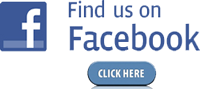 List of countries and capital cities around the world in EnglishCountries and capital cities from around the worldA list of some countries and cities from around the world. The list shows the country first with the capital city last. United Kingdom - LondonList of countries and capital cities in EnglishList of countries with their capitalsRight click and choose save as  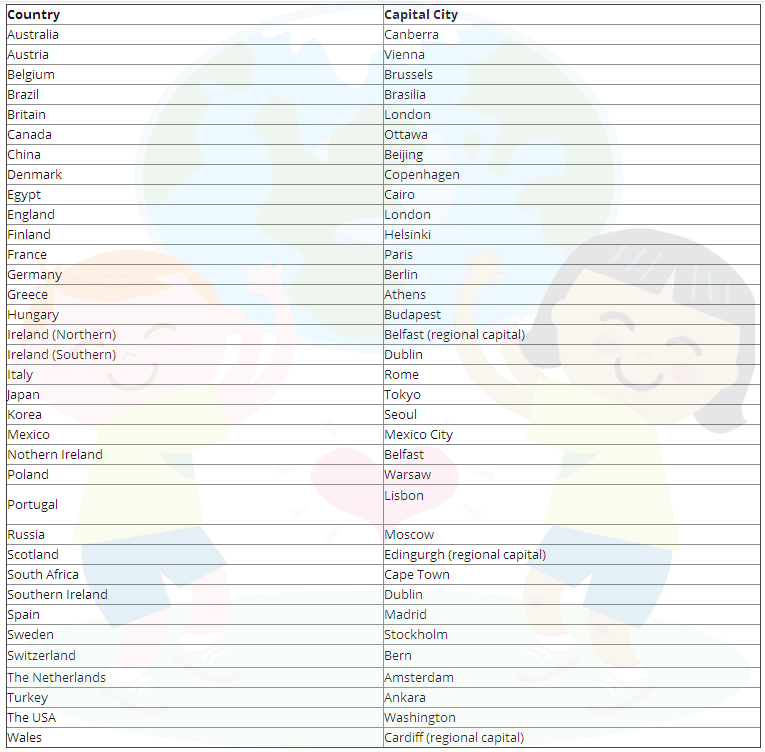 Lessons that might be related to countries and capital citiesCountries & nationalities list of nationalities in EnglishWhere are you from? learning EnglishPlaces: Countryside Vocabulary List learning English vocabulary
Match the country to the capital exercisePrint the English lesson on learning countries and their capitalsTo print the lesson, on learning on learning about countries and their capital. Right click on a white space and choose print. You can click on the printer icon just below and to the right of the contact us menu button at the top of the page or copy and paste the part of the exercise you want onto a word document and then print onto some paper.Dictionary and how to use dictionariesClick on the following link for the On line English dictionary - English lessonEasy Pace Learning ForumIf you are struggling with a lesson or an exercise post a question we will try and help you or post your answers and let others compareAfghanistan - Kabul
Albania - Tirane
Algeria - Algiers
Andorra - Andorra la Vella
Angola - Luanda
Antigua and Barbuda - Saint John's
Argentina - Buenos Aires
Armenia - Yerevan
Australia - Canberra
Austria - Vienna
Azerbaijan - Baku
Bahrain - Manama
Bangladesh - Dhaka
Barbados - Bridgetown
Belarus - Minsk
Belgium - Brussels
Belize - Belmopan
Benin - Porto-Novo
Bhutan - Thimphu
Bolivia - La Paz
Bosnia and Herzegovina - Sarajevo
Botswana - Gaborone
Brazil - Brasilia
Brunei - Bandar Seri Begawan
Bulgaria - Sofia
Burkina Faso - Ouagadougou
Burma - Rangoon
Burundi - Bujumbura
Cambodia - Phnom Penh
Cameroon - Yaounde
Canada - Ottawa
Cape Verde - Praia
Central African Republic - Bangui
Chad - N'Djamena
Chile - Santiago
China - Beijing
Colombia - Bogota
Comoros - Moroni
Costa Rica - San Jose
Cote d'Ivoire - Yamoussoukro
Croatia - Zagreb
Cuba - Havana
Cyprus - Nicosia
Czech Republic - Prague
Democratic Republic of the Congo - Kinshasa
Denmark - Copenhagen
Djibouti - Djibouti
Dominica - Roseau
Dominican Republic - Santo Domingo
East Timor - Dili
Ecuador - Quito
Egypt - Cairo
El Salvador - San Salvador
Equatorial Guinea - Malabo
Eritrea - Asmara
Estonia - Tallinn
Ethiopia - Addis Ababa
Federated States of Micronesia - Palikir
Fiji - Suva
Finland - Helsinki
France - Paris
Gabon - Libreville
Georgia - Tbilisi
Germany - Berlin
Ghana - Accra
Greece - Athens
Grenada - Saint George's
Guatemala - Guatemala City
Guinea - Conakry
Guinea-Bissau - Bissau
Guyana - Georgetown
Haiti - Port-au-Prince
Honduras - Tegucigalpa
Hungary - Budapest
Iceland - Reykjavik
India - New Delhi
Indonesia - Jakarta
Iran - Tehran
Iraq - Baghdad
Ireland - Dublin
Israel - Jerusalem
Italy - Rome
Jamaica - Kingston
Japan - Tokyo
Jordan - Amman
Kazakhstan - Astana
Kenya - Nairobi
Kiribati - Tarawa
Kuwait - Kuwait City
Kyrgyzstan - Bishtek
Laos - Vientiane
Latvia - Riga
Lebanon - Beirut
Lesotho - Maseru
Liberia - Monrovia
Libya - Tripoli
 Liechtenstein - Vaduz
Lithuania - Vilnius
Luxembourg - Luxembourg
Macedonia - Skopje
Madagascar - Antananarivo
Malawi - Lilongwe
Malaysia - Kuala Lumpur
Maldives - Male
Mali - Bamako
Malta - Valletta
Marshall Islands - Majuro
Mauritania - Nouakchott
Mauritius - Port Louis
Mexico - Mexico City
Moldova - Chisinau
Monaco - Monaco
Mongolia - Ulaanbaatar
Morocco - Rabat
Mozambique - Maputo
Namibia - Windhoek
Nauru - Yaren District
Nepal - Kathmandu
Netherlands - Amsterdam
New Zealand - Wellington
Nicaragua - Managua
Niger - Niamey
Nigeria - Abuja
North Korea - Pyongyang
Norway - Oslo
Oman - Muscat
Pakistan - Islamabad
Palau - Koror
Panama - Panama City
Papua New Guinea - Port Moresby
Paraguay - Asuncion
Peru - Lima
Philippines - Manila
Poland - Warsaw
Portugal - Lisbon
Qatar - Doha
Republic of the Congo - Brazzaville
Romania - Bucharest
Russia - Moscow
Rwanda - Kigali
Saint Kitts and Nevis - Basseterre
Saint Lucia - Castries
Saint Vincent and the Grenadines - Kingstown
Samoa - Apia
San Marino - San Marino
Sao Tome and Principe - Sao Tome
Saudi Arabia - Riyadh
Senegal - Dakar
Serbia and Montenegro - Belgrade
Seychelles - Victoria
Sierra Leone - Freetown
Singapore - Singapore
Slovakia - Bratislava
Slovenia - Ljubljana
Solomon Islands - Honiara
Somalia - Mogadishu
South Africa - Pretoria
South Korea - Seoul
Spain - Madrid
Sri Lanka - Colombo
Sudan - Khartoum
Suriname - Paramaribo
Swaziland - Mbabana
Sweden - Stockholm
Switzerland - Bern
Syria - Damascus
Taiwan - Taipei
Tajikistan - Dushanbe
Tanzania - Dar es Salaam
Thailand - Bangkok
The Bahamas - Nassau
The Gambia - Banjul
Togo - Lome
Tonga - Nuku'alofa
Trinidad and Tobago - Port-of-Spain
Tunisia - Tunis
Turkey - Ankara
Turkmenistan - Ashgabat
Tuvalu - Funafuti
Uganda - Kampala
Ukraine - Kiev
United Arab Emirates - Abu Dhabi
United Kingdom - London
United States - Washington D.C.
Uruguay - Montevideo
Uzbekistan - Tashkent
Vanuatu - Port-Vila
Vatican City - Vatican City
Venezuela - Caracas
Vietnam - Hanoi
Yemen - Sanaa
Zambia - Lusaka
Zimbabwe - Harare